Draw bar models and use your knowledge of number facts to work out the missing numbers in these number sentences.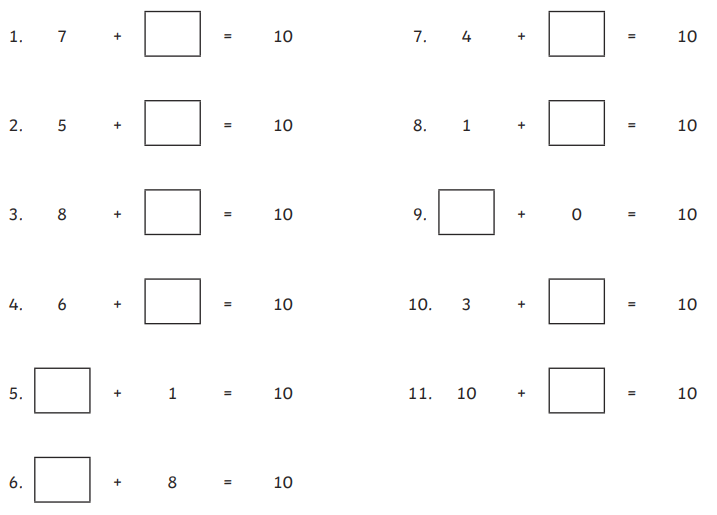 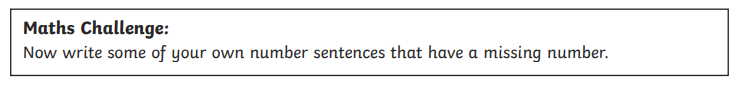 